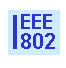 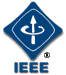 IEEE P802.21 Media Independent ServicesMinutes of the IEEE P802.21 VR Study Group(DCN 21-19-0036-00-0000)April 18, 2019 Teleconference MeetingChair: Dong Il Dillon Seo		Secretary: 	Sangkwon Peter JeongMeeting minutes are scribed by Sangkwon Peter JeongTeleconference, (07:30am-08:30am edt), April 18, 2019Meeting is called to order at 07:30 AM by Dong Il Dillon Seo, Chair of SG with opening notesRead the relevant attendance and IP elementsChair reminded the policy and procedures and called for essential patents. None was mentioned and no LOA has been declared.Discussed the teleconference meeting agenda (DCN: 21-19-0032-02-0000)The agenda was approved without any objectionDiscussed the presentation made by Eun-Seok RyuTitle of the presentation: Application Level Bandwidth Requirements for 3 DOF+/6DOF Virtual Reality Services (Simply HEVC-encoded Bitrates)DCN: 21-19-0034-00-0000Eun-Seok gave a brief update on his experimental results. Due to his limited availability, no questions and answers were entertained. SG requested the participants to send their questions to him (if any), then it will forwarded to the presenter, and clarifications will be sought for.This presentation will be again revisited during the May interim meetingDiscussed the presentation made by Dillon SeoTitle of the presentation: VR SG Progress ReportDCN: 21-19-0033-00-0000Dillon summarized the history of VR SG and the highlighted the outcome of the VR SG activitiesDillon asked the participants to discuss the following three topics:Number of sessions required for May interimPlan for VR SG activities after July plenaryNext steps for VR SGFollowing comments were made for the topics stated in 1.6Paul informed that VR SG would not continue after July plenary.Paul however, suggested that if the VR SG does not produce a PAR/CSD before July meeting but the participants still want to continue producing AR/VR requirements, they should either continue the work in other IEEE 802 WGs (e.g., in 802.11 or 802.1, or IEEE 802.24) or form an industry connection activity (e.g., NENDICA) or can take the work to the outside of IEEE 802. He also mentioned that if the SG decides to continue the work in any of the above groups, SG should engage discussing with that particular group. Dillon understood that VR SG would exist until July plenary. He mentioned that VR SG members would continue its agenda in May interim meeting and discuss the next steps including options beyond July Plenary meeting. Dillon requested Subir to allocate four sessions for VR SG during May interim meeting. WG Chair agreed with the plan.Discussion on May 09, 2019 Teleconference It was decided that there will be no need for another teleconference meeting before May Interim Meeting. Therefore, SG Chair will cancel the teleconference and send a note to the mailing list. Meeting was adjourned at 08:30 AMAttendanceSeo, Dongil DillonJoyFunJeong, Sangkwon PeterJoyFunDas, SubirPerspecta LabsLee, Hyeong HoNetvision Telecom Inc.Mariappan, VinayagamSNUSTNikolich, PaulBrooklyn PolytechRyu, Eun-SeokGacheon University